MOELLEUX CAROTTES ET CHOCOLAT BLANCPOUR 5 PERSONNESINGREDIENTS-110 gr de carottes râpées-50 gr de sucre-80 gr de farines-1 œuf-7 gr de levure-1 C à S d’huile-Chocolat blancBlanchir le sucre et l’œuf, préchauffer le four à 180° Incorporer la farine, la levure et l’huile.Incorporer les carottes râpées.Mettre en moule à muffin individuel ou dans moule à gâteau beurré.Insérer des carrés de chocolat blanc avant cuisson selon votre envie.Cuire pendant 20 mnts en moule individuel et 30 mnts en moula à gâteau. 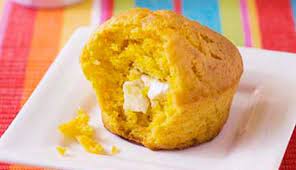 